Verksamhetsberättelse 2022Korta faktaBakgrundLuleå Kajakklubb (LKK) grundades 1935 och har sedan dess haft ett antal olika hemadresser runtom i Luleå. Idag återfinns vi vid Björkskatafjärden och har under alla år visat styrka i att vara en av de mest framgångsrika kanotklubbarna i Sverige.LKK har numera ett stadigt medlemsantal på ca 335 medlemmar och bedriver kanotskola där ca 100 barn samlas varje år för två veckors paddling, lek och skoj!Vision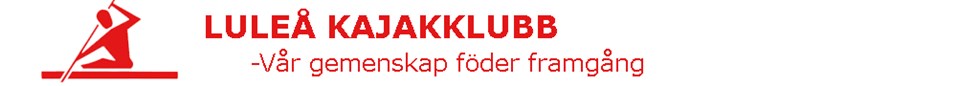 Övergripande MålsättningAtt bedriva tränings- och tävlingsverksamhet inom disciplinen slätvatten Att ha ett högt medlemsengagemang med fungerande arbetsgrupper inom olika ansvarsområdenAtt underhålla och utveckla byggnader och platser som klubben äger och disponerar för fortsatt framtida möjligheter att utöva kanotsport i Luleå KajakklubbAtt kontinuerligt utbilda aktiva, ledare och föräldrar enligt SISU:s och RF:s utbud och rekommendationerAtt arrangera Kanotskolan för att säkra nyrekrytering till klubbenAtt bedriva kurs-, utbildnings- och uthyrningsverksamhet inom motionspaddling och havskajak för att finansiera verksamheten samt öka antalet medlemmar i klubbenAtt vara Sveriges bästa SM-arrangör och erbjuda SM-tävlingar i Luleå med jämna mellanrum Säkerställa att LKKs framtida klubbverksamhet och tävlingsverksamhet ska kunna hålla hög nivåMedlemskap (uppgifter – idrottonline)Medlemskap i Riksorganisation: Svenska KanotförbundetFörtroendevaldaOrdförande	Kajsa MyrbergSekreterare	Anna Keisu
Kassör		Sten Ek
Ledamöter	Bodel Blom
 		Mikael Blom
 		Joel Elenius
 		Sofia Björnfot
Suppleant	Jonas PerssonRevisorer	Lo Fischer
 		Jakob Johansson
Suppleant	Björn AnderssonValberedning	Helene Johansson - sammankallande
		Dag Johansson
		Anton NorbergOmbud		Elina LineruthAntal protokollförda styrelsemöten: 10 st
Antal medlemsmöten: 1 st (Årsmöte) samt flera medlems/utvecklingsträffarBeskrivning av värdegrund och samverkanLKK har under året, enligt verksamhetsplan 2022, bedrivit kanotidrott i enlighet med interna och Riksidrottsförbundets stadgar och den värdegrund som tagits fram för ungdomsidrott i Sverige.Klubben har verkat för segregationsfri idrott med allas rätt att vara med på jämställd grund och med respekt för människors olikhet. Det har klubben gjort genom att välkomna alla till klubben och erbjuda lån av utrustning samt gemensamma träningstillfällen. Klubben stödjer mångfald och är öppen för medlemmar oavsett ambitionsnivå vad gäller deltagande och tävlande.LKK har under året samverkat med:RiksidrottsförbundetSvenska KanotförbundetSISULuleå Kommun/NIU KanotIsbrytarnaOrganisationenI organisationen ingår styrelsen, revisorerna, valberedningen och racingkommittén.Styrelsen har under året genomfört dokumenterade månatliga styrelsemöten med uppehåll under sommaren.Revisorerna, som medlemmarnas ombud, har genomfört en årlig revision i samarbete med klubbens kassör och kansliet. Revisorerna deltog även på ett fysiskt styrelsemöte i klubbhuset den 12 oktober för att bilda sig en uppfattning om styrelsens arbete utöver själva ekonomin.Valberedningen med ledning av Helene Johansson har fått i uppgift att gå igenom sittande styrelse, se över behov av förändring och ge förslag till styrelsemedlemmar samt revisorer inför det kommande årsmötet.Racingkommittén har utgjorts av Joel Elenius, Dag Johansson och Sten Ek (föräldrarepresentant). Racing har haft löpande arbetsmöten och muntligt rapporterat sitt arbete till styrelsen.arbetsgruppernaArbetet har under 2022 fortsatt tillsammans med RF-SISU Norrbotten. Det gemensamma arbetet i klubben har organiserats i olika arbetsgrupper där klubbens medlemmar kunnat engagera sig. ÖVERGRIPANDE MÅLUPPFYLLELSESammanfattningsvis har verksamheten efter en rad tuffa år återhämtat sig och fått ny kraft. Barn- och ungdomsverksamheten är större än på många år och klubben har efter några pandemiår börjat leva upp då medlemmarna nyttjar lokalerna mer igen. Ett mål som inte har funnits för året var att starta en ungdomssektion, men detta har skett och är mycket bra. Ungdomssektionen har sin egen planering och budget och rapporterar kontinuerligt sin verksamhet till styrelsen. Träningsverksamheten är välorganiserad och fungerar mycket bra tack vare ideellt arbetande tränare på alla nivåer. Engagerade föräldrar, före detta aktiva, eldsjälar med flera bemannar arbetsgrupper och olika funktioner i klubben och är alla viktiga kuggar för att vår lilla klubb ska kunna fortsätta sin verksamhet. Man ska komma ihåg att verksamheten är omfattande med både uthyrning, havskajak- och kanadensarutbildning vid sidan av motions- och racingpaddlingen som är klubbens ryggrad. Samt att vi på grund av vårt geografiska läge har utmaningar både ekonomiskt och logistiskt då vi ska möjliggöra att våra aktiva får utvecklas och delta på den nationella arenan. Allt detta har vi kämpat med under 2022 och trots de extra kostnader som renoveringen av omklädningsrummen medfört har verksamheten lyckats genomföra det mesta som efterfrågats. Det har under 2022 också gjorts flera utvecklingsinsatser som visar på att vi orkar fortsätta göra vår förening bättre för var dag. Med det finns det också en kraft i föreningen som arbetar vidare med hur framtida drift av både klubbhus och ett kommande målhus ska se ut. Frågor som är högaktuella i den ekonomiska verklighet vi befinner oss i.Måluppfyllelse för arbetsgrupperna 2022Slätvatten racingHar genomfört ett vårläger i Tavlesjö, varit representerade på de närliggande SUC/JUC tävlingarna, nationella ungdoms/junior/senior tävlingarna samt SM. God måluppfyllelse.TävlingsarrangemangAmbitionsnivån var att kunna arrangera jubileumsloppet igen som ett motionslopp samt några lokala klubbtävlingar. Jubileumsloppet har inte arrangerats men flertalet klubbtävlingar har genomförts. I årets målsättning fanns inte att arrangera SM med som ett mål på grund av att målhuset först måste byggas upp. Frågan om när klubben kan arrangera SM igen adresseras till kommande styrelse att hantera.Klubbaktiviteter Tack vare återstartsmedel och folkbildningsmedel från RF-SISU Norrbotten har vi under året genomfört flera olika klubbaktiviteter som ofta innehållit folkbildningsinslag. Syfte har varit att stärka samhörigheten, gemenskapen och främja det goda samtalet. Effekten av pandemin har bland annat varit en avsaknad av dessa naturliga tillfällen som uppstår i klubblokalen, därför har vi valt att aktivt jobba upp dessa sammanhang igen efter pandemin. Under året har vi bland annat genomfört:20-talet träffar med ungdomsgruppen i samband med träningen. Träffarna har varit efter avslutad träning och ungdomarna har fikat tillsammans samt haft planeringsmöte. Träffarna har bland annat resulterat i bildandet av en ungdomssektion.Höstläger för ungdomsgruppen. Lägret var under en helg och innehållet planerade ungdomssektionen för. Dagarna blandades med häng, teori och praktik. Bland annat genomfördes en kostutbildning med både teoretiska och praktiska inslag samt erfarenhetsutbyte med Luleå Ridklubb kring hur man kan arbeta i en ungdomssektion. Träning och middag i samband med att franska fotbollsspelaren Liliam Thuram föreläste på Ebeneser i Luleå. Ett 15 tal medlemmar träffades och gick på föreläsningen tillsammans som handlande om att motverka rasism. Föräldraträffar för att planera och genomföra träning, tävlingar och lägerKurs i ”Hur det fungerar att hyra ut kajaker”Utbildning i ”Introutbildning för tränare” där 15 medlemmar deltogKorvgrillning och fika i samband med Skicup avslutningJulmys i december med träning, julpyssel och gemensam jullunchKlubbens byggnader strategisktMålsättning var få klart med en återuppbyggnad av Målhuset under våren 2022. På grund av att bygglovet överklagades kunde inte bygget starta som planerat och det tilltänkta samarbetet med gymnasieskolan runt bygget föll också på grund av det. I nuläget osäkert hur återuppbyggnad och drift av målhuset ska klaras av. Omklädningsrummen, duschrummen, toaletterna och bastun i damernas och herrarnas har renoverats under året vilket gör att måluppfyllelsen är god inom en del av målet medan den andra delen gällande målhuset inte är uppfylld.Klubbens byggnader fix och trixHar satt upp en pärm med arbetsuppgifter som gör det ”enkelt att hjälpa till”. Viss aktivitet har förekommit under barnträningarna.Banor och bojarUnder året har nya ansvariga introducerats i handhavandet och målet är med detta uppfyllt. Bojar och banorna har lagt ut under våren och tagits in under hösten. Det uppdrag som klubben har åt kommunen gällande bojning av farleden i Skurholmsfjärden har också utförts.Utbildning SKF RF-SISUEn utbildningsplan har tagits fram för klubben och flertalet utbildningar har deltagits i av klubbens ledare och även av ungdomarna inför kanotskolan. God måluppfyllelse,KanotskolanKanotskolan hölls enligt den modell som använts de senaste åren. De yngre grupperna under förmiddagen och de äldre på eftermiddagen. I vanlig ordning var klubbens egna aktiva ungdomar ansvariga ledare. Totalt deltog 97 barn i åldern 8-14 år i Kanotskolan som även i år utgick från Svenska Kanotförbundets koncept ”PaddlePower”. Kanotskolan har utvärderats och lärdomar tagits med till kommande år. God måluppfyllelse.UthyrningenEtt onlinesystem för bokningar har implementerats och bemanningen har i stort fungerat tillfredställande. Uthyrningsgruppen har bestått av 10 klubbmedlemmar, 6 st ungdomar som fått ersättning för de kajaker som blivit uthyrda de övriga 4 är vuxna i klubben. Samtliga uthyrare har fått göra en utvärdering av systemet, systemet har varit användarvänligt och de tycker också att de har fått bra information och hjälp av ansvariga då hjälp krävts. Administratörerna i Bookspot har även de utvärderat systemet. Det finns vissa delar som skulle underlätta utifrån vår verksamhet. Förslagen har skickats vidare till Bookspot via utvärderingsenkäten. Det man ser internt är att fler engagerade ansvariga till gruppen skulle underlätta inför kommande säsonger. Uthyrningssäsongen uppnådde inte budgeterat, en anledning till detta kan vara att uthyrningstiderna var begränsade samt ökad konkurrens. SponsorgruppenHar tagit fram mål för antal sponsrade kajaker för klubbens barn och ungdomsverksamhet. Sponsringen har under 2022 resulterat i en bra grund att arbeta vidare på!Försäljning av toalett- och hushållspapper har genomförts under våren och på hösten har en försäljning av kryddor genomförts.HavskajakutbildningKlubbens havskajakledare har genomfört en gul och en grön kurs samt två utbildningar i grundläggande säkerhets- och räddningsteknik (GSRT) under 2022. Totalt har klubben genomfört ca 40 timmars effektiv utbildningstid inom havskajak och ca 30 personer har gått utbildningar hos oss. Intäkterna för detta har varit 32 000 kr över fyra tillfällen. Ambitionerna inför säsongen var högt ställda och även om målsättningen i princip uppfyllts fanns förhoppningar om ett ännu bättre resultat. Antalet medlemmar som fått utbildning i klubbens regi och som kvarstår som aktiva ledare har mer än halverats under året vilket delvis kan vara en förklaring. Det har helt enkelt varit svårt att genomföra 40 timmars utbildning plus förberedelser och uppföljningar på två personer.Motionspaddling slätvatten vuxnaHar genomfört träningar 1 ggr/vecka under säsongen. God måluppfyllelse.KanotfixOmfattande renoveringar av kanotflottan har genomförts främst under våren inför Kanotskolan och början av säsongen. Vår och höststädningBåde vår och höststädning har under 2022 genomförts enligt plan. En del av den underhållsskuld som uppstod 2021 då höststädningen inte genomfördes har betats av.Städning av klubblokalerArbetet är strukturerat och sker i samverkan med Isbrytarna. Rutiner för inköp av förbrukningsvaror upprättades under året.Kommunikation PRInlägg har gjorts i sociala medier från tävlingar, träningsläger, träningar och andra aktiviteter och antalet följare har fortsatt att växa. Under året har ett antal pressmeddelanden skickats gällande framgångar i regattor samt landslagsuppdrag till lokala massmedia. Under senare delen av säsongen har media själva följt LKK och aktivt sökt upp våra aktiva vilket gjort att pressmeddelanden varit överflödiga. En ny plattform för vår webb har beslutats och köpts in. En överflyttning av vår hemsida har genomförts.verksamhetenTräningUnder paddlingssäsong har klubben haft gemensamma träningar. Utöver det har klubbens aktiva genomfört individuell träning under sommar- som vintersäsongen. Under försäsongen har vattenspegeln vid Aronstorpsviken (”Värmeverket”) använts flitigt för att förlänga säsongen.Friluftsområdet Ormberget har fungerat som bas för konditionsträning som löpning, backträning och skidåkning. Det senare organiserades i en ski-cup, ett uppskattat sätt att tävla mot varandra utifrån sina egna förutsättningar.Barn- och ungdomsträningen har stabiliserats på en fin nivå efter två år med god rekrytering. Under 2022 har vi fortsatt ha en Ungdomsgrupp för de som ville träna lite mer och två Barngrupper (en fortsättningsgrupp och en nybörjargrupp). Mot slutet av säsongen slogs de båda barngrupperna ihop för gemensamma pass och något enstaka pass genomfördes tillsammans med ungdomsgruppen. LägerNorrlandsläger i TavelsjöDen 26-29 maj arrangerade klubben ett Norrlandsläger i Tavelsjö tillsammans med Moälven och Fagervik. 15 aktiva i åldern 10-15 år deltog från klubben samt ett helt gäng föräldrar. Tavelsjö bjöd på utmärkta förhållanden på vattnet och vi hann med flera fina paddelpass kombinerat med en del morgonlöpning, lekar och andra aktiviteter däremellan. Under lördagen sydde vi ihop en tävling med 100 m-race och en utmaningsstafett med mixade lag. Medföljande föräldrar stod för underverk i köket och såg till att allt flöt på runtomkring. Det var lite ont om duschar på lägergården vi bodde på men det löste de flesta genom att bada i sjön istället, uppfriskande och roligare. Lägret avslutades under söndagen och på stående fot bokade vi in en helg även för 2023. Alla var överens om att Norrlandslägret är här för att stanna, och Tavelsjö återvänder vi gärna till igen!Röda trådenKlubben har aktiva som deltagit och deltar i ”Röda tråden”, en satsning från Svenska kanotförbundet för att lyfta svensk kanot med sikte på fler OS- och VM-medaljer i besättning och individuellt från 2024 och framåt.LKK har inom ramen för Röda tråden med tre deltagare i breddelitsatsningen för ungdomar, en deltagare i elitsatsningen för juniorer och en deltagare i elitsatsningen för U21.MullsjöMullsjölägret genomfördes sedvanligt under höstlovet, LKK hade två aktiva på lägret vilket ingick i elitsatsning för juniorerna och U21.LandslagslägerLandslagsuttagna har deltagit i NM-läger inför Nordiska Mästerskapen.TävlingTävlingssäsongen 2022 blev den första efter pandemin att återgå till en ”vanlig” säsong. Roligt att se att en större trupp deltog i både SM i Hofors och i Svenska Ungdomscupen (SUC). Dessvärre satte kräftpesten stopp för vårt deltagande i Boliden Silver Cup och Älvsloppet det här året, en tävling som vi i normala fall brukar delta i med en stor och bred trupp. Klubben har i år haft två aktiva landslagskanotister som representerat Sverige i Nordiska Mästerskapen.LKK:s aktiva kanotister har under året deltagit i sanktionerade tävlingar på följande nivåer: Svenska Mästerskap (SM)Seniortävlingar sprint på nationell nivåUngdomstävlingar sprint och maraton på nationell nivåSvenska Ungdomscupen (SUC) nationell och regional nivåUnder säsongen har klubben tävlat i nedanstående tävlingar och orter:Örebro Black River Games (maraton)Vårregattan JönköpingSM 200m NyköpingSprint-SM HoforsSUC FagervikMaraton-SM VaxholmBesättningsregattan Katrineholm Höstregattan JönköpingInternationella tävlingar:Regatta BagsvaerdSprint-NM, Tammerfors FinlandI Sprint-SM stod den ganska unga och orutinerade truppen för många utmärkta prestationer både i besättning och individuellt. Sammanlagt bärgade LKK hem 5 brons varav 2 individuella och 4 silver varav 1 individuellt. Silvret tog Johan Myrberg i H21. Besättningsmedaljerna togs av H14 och D14 och det var extra roligt att kunna åka till SM med flertalet nya aktiva. Truppen åkte från SM med många lärdomar för framtiden.I Maraton-SM tog Astrid Myrberg ett SM-brons i D16 på short-track och ett silver på det långa maratonloppet.LandslagsuppdragAstrid Myrberg blev även i år uttagen till ungdomslandslaget i sprint och tävlade genom det i Nordiska Mästerskapen i Tammerfors. Astrid var med i den besättning som tog ett överraskande silver i K4 200. Johan Myrberg gjorde sitt första landslagsuppdrag som förstårssenior i Nordiska Mästerskapen. Johan stod för en oväntad prestation när han och Jesper Johansson lyckades paddla hem en silvermedalj i K2 500. Nordiska mästerskapen visade att svensk kanot är på frammarsch. I NM i Finland tog Sverige dubbelt så många medaljer som året innan, och den svenska nationalsången ljöd över Tammerfors mer än en gång. Ekonomisk berättelseResultat- och balansräkning samt revisorernas berättelse finns beskrivna i separata dokument.Medlemmar0-6 år7-12 år13-20 år21-40 år41< årTotaltKvinnor046242441135Män061503950200Totalt (2021)0 (0)107 (68)74 (61)63 (58)91 (80)335 (267)